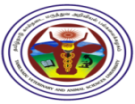 TAMIL NADU VETERINARY AND ANIMAL SCIENCES UNIVERSITYKEY TO SCORE MARKS FOR SELECTION OF UNIVERSITY OFFICERS – JUNE 2024…2…-2-…3…-3-/Approved by Vice-Chancellor/REGISTRAR                                                                                                                                          TANUVAS.Sl.No.ParticularsMaximum MarksMaximum MarksBreak up details IACADEMICQUALIFICATION6a) Masters’ degree2OGPA - 3.0 to 3.5/8.5 to 9.0 II class or < 60 %  - 1 markOGPA – above 3.5 /9.0/first class or > 60% - 2 marksb) Doctoral1OGPA – 3.0 to 3.5/8.5 to 9.0                    - 0.5 markOGPA – above 3.5/9.0/Recognized Ph.D degree from foreign University - 1 markc) Post  Doctoral16 months & above                                        - 1 markd) Training attended2International (15 days and above)              - 1 markNational       (15 days and above)               - 0.5 markIISERVICE EXPERIENCE6a) As Professor  30.5 mark for every year above 5 yearsb)Total service31 mark for every 5 years  above 20 yearsIIIPERFORMANCE21a)Teaching5Ph.D  Guide.                       -  1mark           Member                    - 0.5 mark          (Max 4 marks)MVSc / M.Tech  Guide     -  0.5 mark        Member                        - 0.25 mark          (Max 2 marks)PG Dip./M.Phil Guide       - 0.25 mark                Member                              - 0.15 mark          (Max 1 mark)(Only for completed students)Service in college – 0.5 per year    (Max. 2 marks)b )Research5PI for external funded projects / CoordinatorAbove Rs.10 lakhs   - 1markRs.5 – 10 lakhs – 0.5 mark  Rs.1 – 4.99 lakhs – 0.25 mark50 % of the mark for PI will be awarded to Co-PIService in Research Stations - 0.5 mark per year c)Extension5Radio Talk / TV Talk / Video developed - 0.25 mark / eventExternal funded Rural farmer  trainings / Workshop  organized  - 0.25 per each training / workshopTraining Manuals in Tamil- 0.5 per manualExternal funded Extension project - above 1 lakh – 0.5 per projectService in Extension Centres - 0.5 mark per year d)Administration6University Officers  - 1.5 marks per yearHead of Departments / Research  Station/LaboratoriesAssistant Professor 0.25/year   Associate Professor 0.5 mark/year Professor 1 mark /yearSl.No.ParticularsParticularsParticularsMaximum MarksMaximum MarksBreak up detailsIVSCIENTIFIC EVENTS ORGANISATION AND PARTICIPATIONSCIENTIFIC EVENTS ORGANISATION AND PARTICIPATION5Seminar/symposium/conference/workshop/training  organized / assisted:a) Organizing Secretary (International)                   ( 1 mark per event)                           Max 4 marks       Member, Organizing Committee                       (0.5 mark per event) b) Organizing Secretary  (National) 	                     (0.5 mark per event)                                                                                                Max 2 marks        Member, Organizing Committee                                                  (0.25 mark per event)c) Seminar/symposium/conference/     workshop oral / lead papers  presented         (only first  author)                                   Max 3 marks                  International       - 1 mark                  National             - 0.5 mark   V
PUBLICATIONS PUBLICATIONS 13International:  (overseas publication)       1st  author                           - 1 mark/ article       2nd author & others            - 0.5 mark/ articleInternational short communication/Research note:                                                   (overseas publication)        1st  author        - 0.5  mark per paper        2nd  author& others          - 0.25 mark/ paperNational:              1st  author                          - 0.5 mark        2nd author & others          - 0.25 mark National short communication/Research note:         1st  author                        -  0.25 mark per paper        2nd  author& others        -  0.1 mark per paperBook – Scientific (ISBN is mandatory):      Single author                    -   1 mark per book       1st  author                        -  0.5  mark per book       2nd author & others         -  0.25 mark per book       Chapter                           -  0.25 mark per chapter Popular articles                       -  0.1 mark per articleManual:  1st  author                  -   0.5 mark                2nd author &  others   -   0.25 mark    Book – Popular/General subjects: (ISBN is mandatory)      Single author                     -   0.5  mark per book      1st  author                          -   0.25 mark per book      2nd author & others            -   0.1 mark per bookVIMEDALS AND AWARDS IN FOOD SCIENCES / VETERINARY SCIENCESMEDALS AND AWARDS IN FOOD SCIENCES / VETERINARY SCIENCES5International Awards               -   2 marks/awardNational Awards                      -  1.5 marks/awardState Awards                            -  1 mark/awardUniversity Awards                   -  0.5 mark/awardYoung scientist award              -  0.25 mark / awardBest paper published /              - 0.25 mark/award                                                                Poster presented  VIIVIILIFE MEMBER IN PROFESSIONAL BODIES2International                            -  1 markNational                                   - 0.5 mark State                                         - 0.25 markSl.No.ParticularsParticularsParticularsParticularsMaximum MarksMaximum MarksBreak up detailsVIIIVIIIADDITIONAL ASSIGNMENTSADDITIONAL ASSIGNMENTS5Warden / Deputy Warden / NSS/ NCC Officer / Cafeteria / Canteen/ Co-Op. Stores / Sports Secretary / Vice-President of Students Association /University Cultural Co-ordinator /University Level Coordinator / University Level Nodal Officer  / UG/PG Coordinator for the college  - 0.5 mark for each year    IXIXSPECIAL UNIVERSITY ASSIGNMENT(In the last three years)SPECIAL UNIVERSITY ASSIGNMENT(In the last three years)2a) University Adhoc Committee for admission to UG,PG, Ph.D(0.5 mark for each year)b) University level Screening Committee for      Recruitment (0.5 mark each committee / per year)c)  Convocation Committee (0.5 mark for each year)XXEDITORIAL COMMITTEEEDITORIAL COMMITTEE2Editor of Scientific Journals – 1 Mark/yearMember Editorial board of Scientific Journals – 0.5 Mark/yearEditor Newsletter / Kalnadai Kathir / Technical Reporter                   – 0.5 per year , Member – 0.25 per yearEditor of College Annual/– 0.25 mark /year Member – 0.10 mark yearXIXICONFIDENTIAL REPORT FOR LAST 3 YEARSCONFIDENTIAL REPORT FOR LAST 3 YEARS3Satisfactory/average    - 0.25  mark per yearGood                           - 0.50 mark per yearVery Good                  - 0.75 mark per yearOutstanding                 - 1 markXIIXIIOUTSTANDING CONTRIBUTION OUTSTANDING CONTRIBUTION 3Technology released   - 1 per technologyPatents obtained          - 2 per patent Foreign Collaborative ventures–1 Mark per ActivityXIIIXIIIXIIIINSTITUTIONAL BUILDING2a) Funding obtained for improving         physical facilities/ Institutional Buildings     (1 mark  for every 25 lakhs)b) Establishment of new unit of significance (1 mark / unit)c) MOU – 0.5mark / MOU (max 1mark) XIVXIVXIVFUTURE PLAN OF ACTION5XVXVXVINTERVIEW20GRAND TOTAL100100100